April 1, 2022 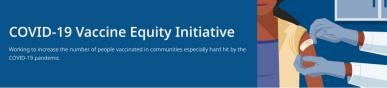 See below for news and resources about COVID-19 vaccination. Please share this newsletter with colleagues including local social service agencies, community organizations, or colleagues working to increase vaccination across Massachusetts. To subscribe, click here. What's New SECOND COVID-19 BOOSTER AVAILABLE FOR INDIVIDUALS 50+ OR IMMUNOCOMPROMISED News Release (3/30) - A second 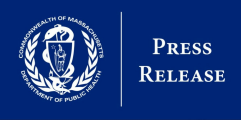 booster dose for individuals 50+ and those with certain health conditions is now available. “Vaccines including boosters are the most effective and widely available tool we have to prevent COVID infection, severe disease, and death.”—DPH’s Dr. Larry Madoff Questions? Our booster FAQ is available in 12 languages. PLEASE SHARE: 7 STEPS TO PROTECT YOURSELF & YOUR FAMILY FROM COVID-19 This new flyer offers a checklist 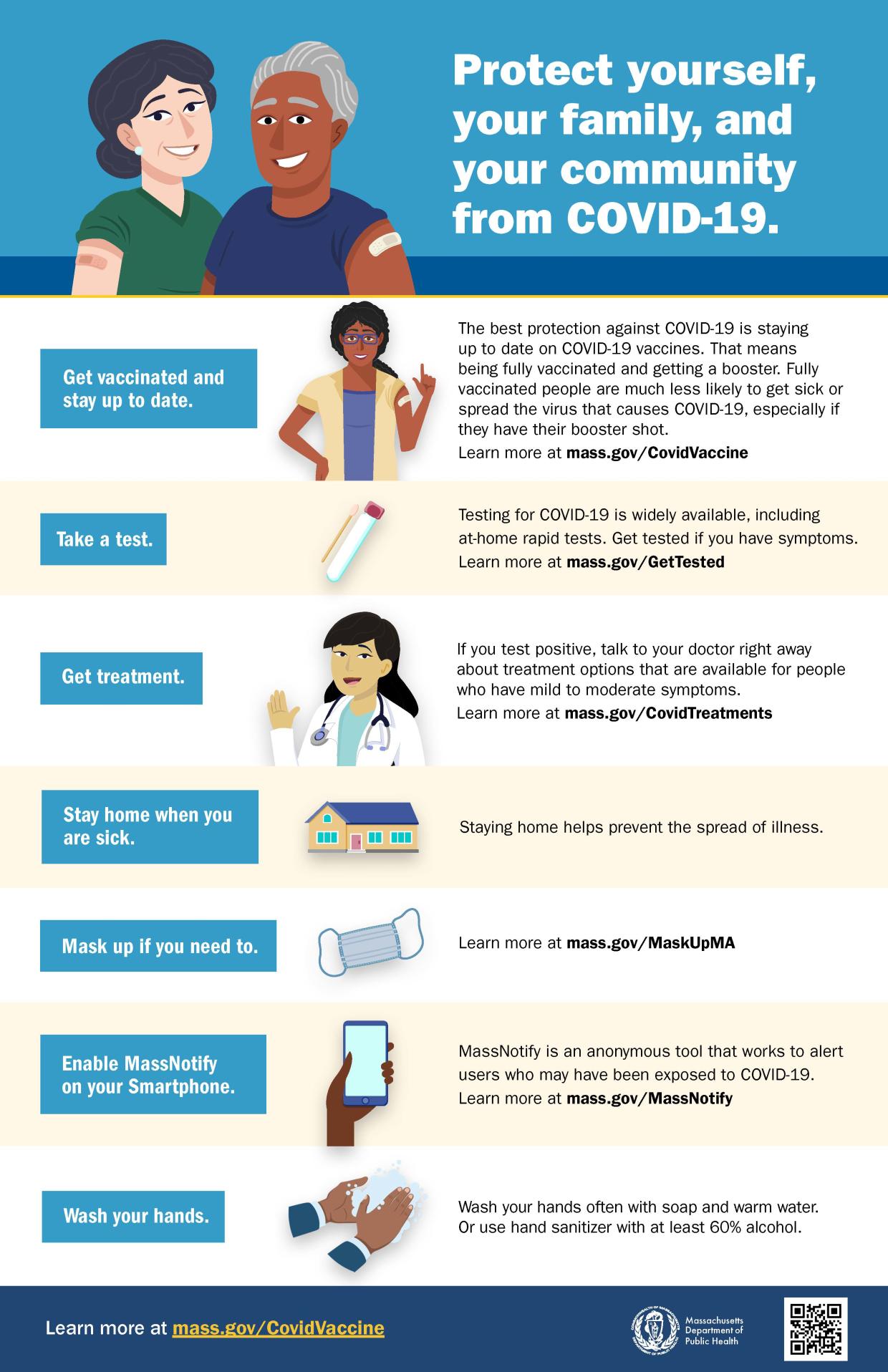 to help protect yourself, your family, and your community from COVID-19. Available also in Spanish with other languages available soon.FEDERAL COVID.GOV WEBSITE OFFERS "ONE-STOP SHOP" FOR COVID-19 RESOURCES COVID.gov is a new federal 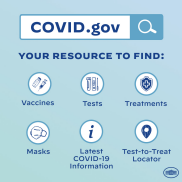 website with info about how to receive or locate free masks and COVID tests, vaccines, and treatment. The call line has 150+ languages available: 1-800-232-0233 Reminders BECOME A VACCINE CHAMPION: LEARN WAYS TO IMPROVE CONFIDENCE IN COVID-19 VACCINES 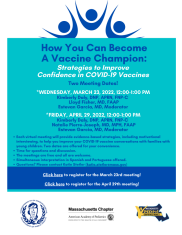 DPH and other partners are offering trainings on strategies to improve confidence in COVID-19 vaccines. Meetings are free and all are welcome. Learn more, or register for April 29.IN-HOME VACCINATIONS AVAILABLE The COVID-19 In-Home Vaccination 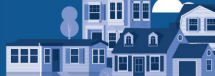 Program is a resource for anyone who has difficulty getting to or using a community vaccination location. MY VAX RECORDS - DIGITAL COVID-19 VACCINE CARD FOR MA RESIDENTS Need a copy of your COVID-19 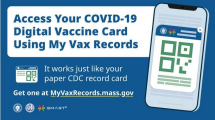 vaccination record? MA residents can now use My Vax Records to get a digital vaccine card to show they’ve been vaccinated against COVID-19, if they choose. Learn more. FREE COVID-19 TREATMENT OPTIONS 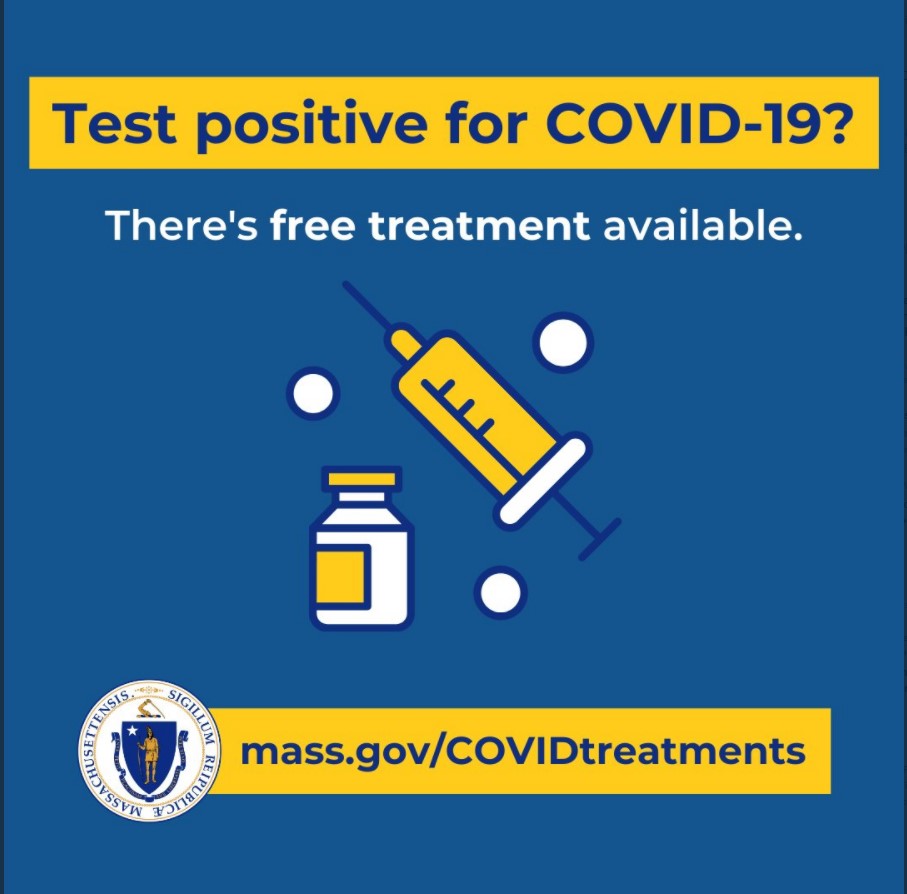 Patients recently diagnosed with COVID-19 have options for treatment, available at no cost at sites across MA. Learn more about treatment options (info also available in 12 languages), or locate treatment.Key Resources OUTREACH AND EDUCATION MATERIALS COVID-19 Vaccine FAQs COVID-19 Booster FAQs Weekly Provider Bulletin  (published 3/30) Trust the Facts, Get the Vax Campaign Materials (organized by audience, including general, parents and pregnant people, youth, young adults; available in 12 languages)Trust the Facts, Get the Vax Creative Materials Toolkit (updates ongoing, including pediatric eligibility) Additional Education and Outreach Materials (includes social media graphics, vaccine updates, guides to hosting a forum, and more) Multilingual COVID-19 Materials (videos and printables; organized by language) COVID-19 Funeral Assistance from FEMA (including 1-pager with key info available in multiple languages) COVID-19 Vaccination Tools for Employers Archive of COVID-19 Vaccine Communications Updates (past editions of VEI Roundup) FIND A COVID-19 VACCINE OR BOOSTER Vaccine Finder Find, Schedule, or Sign Up for a Mobile COVID-19 Vaccination COVID-19 In-Home Vaccination Program Request a Copy of Your Vaccine Card COVID-19 VACCINE STANDING ORDERS (FROM CDC) Pfizer 5-11 (updated 2/7/22) 12 + Gray Cap (updated 2/25/22) 12 + Purple Cap (updated 2/25/22) Moderna (updated 2/28/22) Janssen (updated 2/22/22) Recent Highlights Boston On March 5th, the first of a series of vaccine 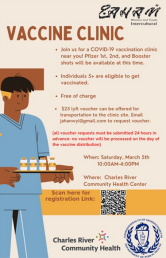 clinics was hosted by JAHAN in partnership with DPH and Charles River Community Health (flyer, right). Prior to the clinic in Brighton, JAHAN worked with mosques, community organizations, and health centers in the area to promote the clinic and hold informational sessions on vaccination. More than 175 people attended the family-friendly clinic, with nearly 40% of people receiving their first vaccines. Worcester In February, the Southeast Asian Coalition of MA (SEACMA) hosted a COVID vaccine clinic, vaccinating 38 people. Leading up to the clinic, the organization talked with over 100 parents about the vaccines and addressed any concerns. SEACMA centers the building of trust in all of their community outreach, especially among those who are refugees or who have limited English proficiency. Read More Highlights Visit the VEI Website Vaccine Equity Initiative | 250 Washington Street, Boston, MA 02108 Unsubscribe vaccineequityinitiative@mass.gov About Constant Contact Sent byvaccineequityinitiative@mass.govin collaboration withTry email marketing for free today!